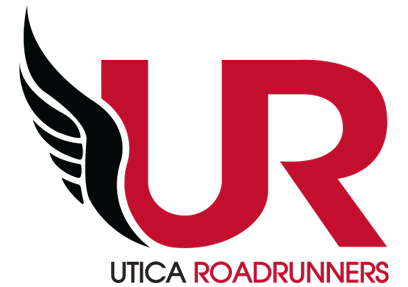 UTICA ROADRUNNERS BUSINESS MEETINGMonday, March 13th, 2023 6:00 pm, Boilermaker HeadquartersBoard Attendance: Meeting called to order at: Motion to accept minutes from last meeting:INITIAL BUSINESSBoard Member Announcements COMMITTEE REPORTS Activities & Events – Rebecca LaPorteRacesThe UR Four Pack  - Andrew RubinoThe Four Pack is live!Registration is low (around 20)Registration closes April 1stSave Our Switchbacks - Sharon ScalaApril 8, 2023Registration is open; around 30 registered not included 4 PackShirt guarantee ends March 27Summer Sizzle - Jim MottProctor Park - Sunday, June 18, 2023Registration is openJim is working on a partnership with the 72 Tavern as a major sponsor for the raceFalling Leaves - Andrew RubinoSeptember 24, 2023Working on securing an indoor space for registrationSkeleton Run - Rob KapferOctober 15, 2023Run 2 End World Hunger (Rebecca/Mason 2023)Andrew will get the check to Rocco on 3/15New Year’s Run at Accelerate - Jen BachelderVirtual EventsFIVE after FIVE - VacantThoughts?Activities - LimitedScholarships - Greg JeromeCommittee is ready to goCall for candidates start in AprilTravis, Erik, and Mason are on boardBoilermaker Training Program - Erik/Wendy/MattStart Date: Saturday March 4th, 2023Boilermaker Expo table and volunteersRegistration opens March 1sthttps://kesslerpromotions.com/vendorsGrand Prix - Gary LaShureMad Mile completedUpcoming:4/2/2023 Fort to Fort4/8/2023 Save Our Switchbacks	 CNY Running Club Cup - Tim Kane2023 Cup schedule:Fort to Fort 5K &10K, Rome (April 2)Towpath Trail 5K & 10K, St. Johnsville (May 13)Patriot Run 5K & 10K, Rome (June 11)Sundae Run 5K & 10K, Richfield Springs (July 16)Woodsmen's Run 10K, Boonville (August 18)Falling Leaves 5K & 14K, Utica (September 24)Development Runs - Ashley ManciniDRuns will start May 10, 2023Youth XC Training Program - Nate Getman Will continue in the summer on Thursdays July/AugActivities - OngoingVolunteers - Jenn Stefka & RebeccaRace directors should notify coordinator three weeks before race/event for help with volunteersHave Melissa update emails on online formSocial - Sharon ScalaMarch/April?Banquet and Awards - Jenna Stefka/Melissa BarlettClub Monarch March 18th from 6-10Thursday Night Runs - Wendy BowersRuns from the Mill Family Fitness Center in New York Mills 5:45pmMill Family Fitness Center offers $100 track with access to shower/locker roomsUR Supported EventsTunnel to Towers Utica 5k - Phil Trzcinski/Alex GonzalezAugust 20, 2013Trenton Fish and Game Club Trail Run-Rob KapferAugust 6, 2023Registration open$35Grateful for Graham 5kApril 29th, 2023CommitteesDiversity Committee - Melissa Barlett/Michelle TruettRun Against RacismSaturday, June 17thBlack History Month Event recapBlood Drive - Andrew RubinoLooking at dates over summerAdministration & Finance – Melissa BarlettFinancial - Travis OliveraBudget MeetingUse of tax exempt formsMerchandise - Sharon ScalaStill have hatsEquipment and Rental - Phil TrzcinskiTrailer is stored at A&P for the winterCheck in on lock updatesTrailer needs to be moved for SOSMembership - Rebecca LaPorteUpdates - 407 members (257 memberships) 2022 - 494 members (311 memberships)Webpage/Race Calendar - Melissa Barlett/SharonRemember to email Melissa at docbarlett@gmail.com to updateFacebook & PR - Jen Bachelder/Andrew RubinoClubs & Organizations Liaisons -  Melissa Barlett/Erik Winberg (USATF and RRCA)RRCA Convention March 23 - 26Do we want to start seeking interest for the RRCA coaching certification?SponsorshipNeed a new coordinatorOLD BUSINESS:Urban Run Utica - April 22, 2023Saranac BreweryYoga at 10:15am; Run at 11am; Drinks at NoonThe Sneaker Store is attending, Brooks Running demo, Utica Coffee providedConnect with the Boilermaker Training Program on that dayNEW BUSINESS:Code of Conduct workgroup recommendationsSuggestions for who to fill open board seatsAnnouncementsNext Meeting:  April, 10th 2023 at Boilermaker Headquarters - 6 pmFuture meeting dates:May 8thJune 12thJuly 10thAugust 14thSeptember 11thOctober 9thNovember 13thDecember 11th